CONFERENCE PROGRAM INFORMAT10N2020 AWWA Virtual Fall ConferenceNovember 2020Return to Mary Poe by August 21. See Below for Contact InformationSpeaker(s)Name:__________________________________________________________________________			(As it will appear in the Program)	Company:_______________________________________________________________________	Title:___________________________________________________________________________Address:________________________________________________________________________City,State,Zipcode:_______________________________________________________________Phone No.:______________________________FaxNo.:__________________________________Email:__________________________________________________________________________Title of Paper to be presented (as it will appear in the Program):Keep the title briefEquipment Needed: Computer/Projector, Slide Projector and Overhead will be available.PowerPoint Projector or Laptop?  We are still in the process of determining the on-line format of the 2020 Virtual Fall Conference.This could include pre-recorded presentation material, live presentations, or a combination.Provide Brief Biography of Speaker for Moderator's Use:(One paragraph, should be read in 2 minutes.)Please provide a short description (abstract) of paper to be presented. Attach additional sheets as necessary. (2-3paragraphs at most.)Other Comments or Notes:Company advertising on slides or any other material shall be restricted to the title slide and small logos at bottom of slides. We request that speakers and program participants pay for conference registration if they attend other presentations. Please contact Mary Poe if you have questions or comments about this policy.SPEAKER RELEASE FORM (Audio, Visual and Written Materials)1,______________________________ accept the American Water Works Association, Nebraska Section (AWWA) offer to participate as a speaker in the conference program.I authorize AWWA to use my name, voice, likeness and biographic information in connection with the creation, use and distribution and other related educational purposes that could include use on the World Wide Web.I warrant that the presentation and any written or verbal material I submit are original, that their publication wilt not infringe on the rights of others, and that I have full power to grant this license. If my presentation or written materials require permission for use, I have obtained a written permission from the copyright proprietor.By participating in this seminar and/or submitting materials, I grant to AWWA and its assignees and licensees a perpetual, royalty-free worldwide license to use, copy, modify, publicly display, publicly perform, broadcast and distribute in any format, including without limitation via the Internet, intranets, CD-ROM and other technologies, the materials and your presentation of the materials. Therefore, I acknowledge that AWWA owns all rights to use recordings (tape and digital) and its written transcription for AWWAs own purposes, and to distribute recordings and its written transcription in any medium, including in electronic format via the Internet. understand that this release form applies only to materials delivered at this conference and that this release in no way prohibits me from using my own material in any manner I so desire.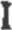 _______________________________________			___________________________SIGNATURE					DATEPlease e-mail this information sheet and attachments as necessary to:Mary Poemary.poe@nebraska.gov402-471-1003 (office)402-430-4880 (cell)